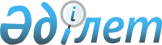 О проекте Закона Республики Казахстан "О внутреннем водном транспорте"Постановление Правительства Республики Казахстан от 1 октября 2003 года N 1010
      Правительство Республики Казахстан постановляет: 
      1. Внести на рассмотрение Мажилиса Парламента Республики Казахстан проект Закона Республики Казахстан "О внутреннем водном транспорте". 
      2. Настоящее постановление вступает в силу со дня подписания. 
      Проект     Закон Республики Казахстан
О внутреннем водном транспорте
      Настоящий Закон регулирует отношения, возникающие между государственными органами юридическими и физическими лицами при осуществлении судоходства, перевозок пассажиров, багажа и грузов внутренним водным транспортом, а также определяет их права, обязанности и ответственность.  Глава 1. Общие положенияСтатья 1. Основные понятия, используемые в настоящем Законе 
      В настоящем Законе используются следующие основные понятия: 
      1) акватория речного порта - ограниченный участок поверхности воды, служащей для подхода и стоянки судов у причалов и устройства рейдов, на которых суда и составы ожидают грузовой обработки или отправления в рейс, а также где выполняются необходимые операции; 
      2) береговая полоса - полоса суши шириной 20 метров от края воды вглубь берега реки, естественного водоема (озера), проектного уровня воды искусственно созданных водоемов; 
      3) внутренние водные пути Республики Казахстан (далее - внутренние водные пути) - естественные или искусственно созданные пути сообщения, обозначенные навигационными знаками или иным способом и используемые в целях судоходства; 
      4) внутренний водный транспорт Республики Казахстан (далее - внутренний водный транспорт) - один из видов транспорта, зарегистрированный на территории Республики Казахстан и осуществляющий судоходство и иную связанную с судоходством деятельность, на внутренних водных путях Республики Казахстан; 
      5) дебаркадер - плавучий причал (стоечное несамоходное судно), предназначенный для швартовки и обслуживания пассажирских или грузовых судов; 
      6) диспаша - документ, содержащий расчет убытков по общей аварии, распределяемых между судовладельцем и грузовладельцем пропорционально стоимости судна, груза и фрахта; 
      7) диспашеры - лица, обладающие знаниями и опытом в сфере внутреннего водного транспорта, составляющие расчет по определению диспаши; 
      8) лоцман - специалист, обладающий определенными знаниями и навыками в области безопасного проведения судов к месту швартовки, постановки на якорь и перестановки судов в порту; 
      9) лоцманская проводка судов - проведение судов, осуществляемое лоцманом; 
      10) лоцманская служба - деятельность лоцмана (лоцманов); 
      11) навигация - период, в течение которого река свободна ото льда и осуществляется судоходство; 
      12) накладная - транспортный документ, применяемый при перевозке грузов в прямом смешанном железнодорожно-водном и прямом водном сообщениях; 
      13) опасные грузы - это грузы, которые в силу присущих им свойств и особенностей могут при перевозке, перегрузке и хранении создавать угрозу для жизни и здоровья людей, нанести вред окружающей среде, привести к повреждению или уничтожению материальных ценностей; 
      14) пассажир - лицо, состоящее в договорных отношениях с перевозчиком и указанное в билете или ином документе, подтверждающем его право на проезд, либо осуществляющее по договору перевозки груза, с согласия перевозчика, сопровождение автотранспортного средства, животных и иного груза; 
      15) паспорт моряка - документ, удостоверяющий личность гражданина Республики Казахстан, работающего на казахстанских или иностранных судах заграничного плавания; 
      16) перевозчик - лицо, владеющее на праве собственности или иных законных основаниях судном, предоставляющее услуги по перевозке пассажиров, багажа и грузов и указанное в перевозочных документах; 
      17) предприятие уполномоченного органа - государственное предприятие внутреннего водного транспорта, основной задачей которого является осуществление производственной деятельности для надлежащего содержания и развития судоходных водных путей с целью обеспечения безопасного плавания судов в пределах обслуживаемых границ; 
      18) причал - гидротехническое сооружение, имеющее устройства для безопасного подхода судов и предназначенное для безопасной стоянки судов, их загрузки, разгрузки и обслуживания, а также посадки пассажиров на суда и высадки их с судов; 
      19) пункт отстоя (затон) - земельный участок и акватория поверхностного водного объекта, обустроенные и оборудованные в целях ремонта, отстоя в летнее и зимнее время года, технического осмотра судов и иных плавучих объектов; 
      20) путевые работы - дноуглубительные, выправительные, тральные, дноочистительные, изыскательские и другие работы по устройству и содержанию средств навигационного оборудования на внутренних водных путях; 
      21) Регистр судоходства - государственное учреждение классификации и обеспечения технической безопасности внутреннего и смешанного (река-море) плавания; 
      22) рейды - часть акватории порта за пределами судового хода, предназначенной для якорной стоянки судов, маневрирования или перегрузки грузов; 
      23) рейс - транспортный процесс перевозки грузов или пассажиров за определенный интервал времени между географическими пунктами или районами; 
      24) речной порт (далее - порт) - комплекс сооружений, расположенных на земельном участке и акватории внутренних водных путей, обустроенных и оборудованных в целях обслуживания пассажиров и судов, погрузки, разгрузки, приема, хранения и выдачи грузов, взаимодействия с другими видами транспорта; 
      25) свидетельство о годности к плаванию - один из основных документов Регистра судоходства, выдаваемый в соответствии с Правилами Регистра судоходства; 
      26) собственник судна - лицо, зарегистрированное в качестве собственника судна в соответствии с правилами регистрации; 
      27) судно - самоходное или несамоходное плавучее сооружение, используемое в целях судоходства, в том числе судно смешанного (река-море) плавания, паром, дноуглубительный и дноочистительный снаряды, плавучий кран и другие технические сооружения подобного рода; 
      28) судно смешанного (река-море) плавания - судно, которое по своим техническим характеристикам пригодно и в установленном порядке допущено к эксплуатации в целях судоходства по морским и внутренним водным путям; 
      29) судовладелец - лицо, эксплуатирующее судно от своего имени, независимо от того, является ли оно собственником судна или использует его на ином законном основании; 
      30) судовождение - деятельность, связанная с управлением судами, осуществляющими плавание по внутренним водным путям; 
      31) судовой ход - полоса воды, поверхности на внутренних водных путях, обставленная знаками навигационной обстановки, указывающими его направление и границы, в пределах которой допускается беспрепятственное плавание судов определенных размеров; 
      32) судоходный шлюз - гидротехническое сооружение для подъема или опускания судов с одного уровня воды на другой; 
      33) судоходство - деятельность, связанная с использованием на внутренних водных путях судов для перевозок грузов, пассажиров и их багажа, почтовых отправлений, буксировки судов и иных плавучих объектов, проведения поисков, разведки и добычи полезных ископаемых, рыбных и иных промыслов, строительных, путевых, гидротехнических, подводно-технических и других подобных работ, лоцманской и ледокольной проводки, спасательных операций, осуществления мероприятий по охране водных объектов, защите их от загрязнения и засорения, подъема затонувшего имущества, санитарного и другого контроля, проведения научных исследований, учебных, спортивных, культурных и иных целей; 
      34) территориальное подразделение уполномоченного органа - инспектирующий орган, осуществляющий соответствующий контроль за соблюдением требований международных соглашений и договоров, участником которых является Республика Казахстан, законодательства в сфере торгового мореплавания и настоящего Закона, а также надзор за состоянием судоходных водных путей, правил технической эксплуатации, уставов службы на судах и других инструкций и указаний, направленных на обеспечение безопасности судоходства и мореплавания; 
      35) уполномоченный орган - орган государственного управления, осуществляющий реализацию государственной политики в сфере внутреннего водного транспорта, государственный контроль и надзор, координацию и регулирование деятельности внутреннего водного транспорта Республики Казахстан. Статья 2. Сфера действия настоящего Закона 
      1. Настоящий Закон распространяется на: 
      внутренние водные пути Республики Казахстан и расположенные на них судоходные гидротехнические сооружения; 
      порты, расположенные на внутренних водных путях Республики Казахстан; 
      суда, эксплуатируемые на внутренних водных путях Республики Казахстан. 
      2. Положения настоящего Закона, за исключением случаев, прямо в нем предусмотренных, не распространяются на суда, плавающие под флагом Военно-морских сил Республики Казахстан и частей Пограничной службы. 
      3. На участках внутренних водных путей Республики Казахстан, на которых навигационно-гидрографические условия обеспечения плавания судов и безопасности судоходства, в том числе проведение спасательных операций, соответствуют требованиям торгового мореплавания, отношения, возникающие из безопасности плавания судов по условиям торгового мореплавания, регулируются законодательством в сфере торгового мореплавания, а отношения, возникающие из договора перевозки - настоящим Законом. Статья 3. Законодательство Республики Казахстан о внутреннем водном транспорте 
      1. Законодательство Республики Казахстан о внутреннем водном транспорте основывается на Конституции Республики Казахстан и состоит из настоящего Закона и иных нормативных правовых актов Республики Казахстан. 
      2. Если международным договором, ратифицированным Республикой Казахстан, установлены иные правила, чем те, которые предусмотрены настоящим Законом, применяются нормы международного договора. Статья 4. Государственное управление на внутреннем водном транспорте 
      1. Государственное управление на внутреннем водном транспорте осуществляется Правительством Республики Казахстан и уполномоченным органом. 
      2. К компетенции Правительства Республики Казахстан в сфере внутреннего водного транспорта относятся: 
      1) разработка основных направлений государственной политики в сфере внутреннего водного транспорта; 
      2) утверждение программ развития внутренних водных путей; 
      3) осуществление межгосударственного и международного сотрудничества в сфере внутреннего водного транспорта; 
      4) принятие решений о запрете транзитного пассажирского сообщения по территории Республики Казахстан; 
      5) принятие решений о запретах на ввоз, вывоз, транзит багажа и груза на (с) территории Республики Казахстан; 
      6) определение порядка дипломирования командного состава судов; 
      7) утверждение правил государственной регистрации судов и прав на них; 
      8) иные вопросы в соответствии с законодательством Республики Казахстан. 
      3. К компетенции уполномоченного органа в сфере внутреннего водного транспорта относится: 
      1) определение порядка устройства временных приспособлений и наплавных сооружений для причаливания, швартовки и стоянки судов и иных плавучих объектов, погрузки, разгрузки и хранения грузов, посадки на суда и высадки с судов пассажиров; 
      2) дипломирование лиц командного состава судов, подлежащих государственной регистрации в Государственном судовом реестре Республики Казахстан или судовой книге, а также выдача паспортов моряка; 
      3) диспетчерское регулирование движения судов; 
      4) контроль за соблюдением правил плавания на внутренних водных путях, лоцманской службой и иными службами на внутреннем водном транспорте; 
      5) организация обеспечения безопасности судоходства, контроля за соблюдением физическими и юридическими лицами законодательных и иных нормативных правовых актов, определяющих порядок функционирования внутреннего водного транспорта; 
      6) контроль за выполнением правил, норм и стандартов в сфере связи, используемой судами на внутренних водных путях; 
      7) регистрация и классификация судов; 
      8) осуществление технического надзора за судами; 
      9) обеспечение проведения технического освидетельствования судов, портов, береговых объектов, судоходных гидросооружений; 
      10) обеспечение внутренних водных путей в судоходном состоянии и содержание шлюзов; 
      11) принятие решения о предоставлении права плавания под Государственным флагом Республики Казахстан и временном переводе судна под флаг иностранного государства; 
      12) проведение аттестации работников, ответственных за обеспечение безопасности судоходства; 
      13) разработка проектов законодательных и иных нормативных правовых актов, регулирующих отношения, возникающие в сфере внутреннего водного транспорта; 
      14) определение порядка перевозки пассажиров, багажа и грузов; 
      15) утверждение положения о капитане речного (устьевого) порта; 
      16) участие в пределах своей компетенции в осуществлении межгосударственного и международного сотрудничества в сфере внутреннего водного транспорта и представление интересов Республики Казахстан в международных организациях. Статья 5. Лицензирование 
      Отдельные виды деятельности на внутреннем водном транспорте осуществляются на основе лицензии, выдаваемой в соответствии с законодательством Республики Казахстан о лицензировании. Статья 6. Тарифы (провозная плата) 
      Цены на услуги перевозчика, в том числе тариф (провозная плата), устанавливаемые перевозчиком в соответствии с законодательством Республики Казахстан, должны обеспечивать уровень дохода, необходимый для эффективного функционирования перевозчика.  Глава 2. Внутренние водные путиСтатья 7. Общие положения 
      1. Внутренние водные пути и расположенные на них судоходные гидротехнические сооружения, используемые для судоходства, находятся в собственности государства. 
      Перечень внутренних водных путей, открытых для судоходства, утверждается Правительством Республики Казахстан. 
      2. Навигационно-гидрографическое обеспечение условий плавания судов по внутренним водным путям, за исключением участков пограничной зоны Республики Казахстан, осуществляется уполномоченным органом. 
      3. Навигационно-гидрографическое обеспечение условий плавания судов по внутренним водным путям на участках пограничных зон Республики Казахстан регулируется международными договорами Республики Казахстан. Статья 8. Содержание внутренних водных путей 
      1. Проведение путевых работ, в том числе работ по устройству и содержанию рейдов в портах, находящихся в государственной собственности и подходов к причалам этих портов, а также содержание судоходных гидротехнических сооружений и организация технологической связи организаций внутреннего водного транспорта осуществляются предприятиями уполномоченного органа. 
      2. Проведение путевых работ на подходах к портам, не указанным в пункте 1 настоящей статьи, а также в пунктах отстоя обязаны осуществлять их владельцы, по согласованию с уполномоченным органом. 
      3. Работы по содержанию внутренних водных путей и судоходных гидротехнических сооружений на них осуществляются без специальных разрешений на проведение путевых работ. Статья 9. Строительство и эксплуатация сооружений на внутренних водных путях 
      1. Строительство и эксплуатация возводимых искусственных сооружений (мостов, плотин, причальных сооружений, каналов, устройств гидроэнергетики, надводных и подводных переходов, линий связи и электрических передач, трубопроводов, водозаборов и других каких-либо гидротехнических сооружений) на внутренних водных путях и проведение работ, связанных с их эксплуатацией, добыча нерудных строительных материалов осуществляются по согласованию с уполномоченным органом на транспорте. 
      2. Владельцы сооружений на внутренних водных путях, в том числе и возводимых, обязаны за свой счет устанавливать по согласованию с уполномоченным органом навигационные огни и знаки, в том числе и плавучие, другое оборудование и обеспечивать их действие в целях безопасности судоходства в соответствии с требованиями государственных стандартов. 
      3. Владельцы мостов и других каких-либо гидротехнических сооружений эксплуатируемых, а также возводимых на внутренних водных путях, обязаны по согласованию с уполномоченным органом обеспечить беспрепятственный и безопасный пропуск судов и других плавучих средств, а также за свой счет производить необходимые дноуглубительные и дноочистительные работы к их подходам, изготавливать, устанавливать и содержать обустройства и приспособления, необходимые для безопасного прохода судов, разводить и поднимать пролеты подъемных мостов. 
      4. Владельцы гидроэлектростанций и других водонапорных гидротехнических сооружений, регулирующих уровень воды на внутренних водных путях, обязаны поддерживать согласованный с уполномоченным органом уровень воды, на участках выше и ниже таких сооружений, необходимый для беспрепятственного и безопасного судоходства. 
      5. Эксплуатация сооружений, регулирующих уровень воды на внутренних водных путях, осуществляется по согласованию с уполномоченным органом. 
      6. Гарантированные глубины на реках, которые используются для судоходства и которые расположены на территориях нескольких государств, устанавливаются на основе международных договоров Республики Казахстан. Статья 10. Пользование акваториями, береговой полосой на внутренних водных путях и земельными участками 
      1. В пределах внутренних водных путей, расположенных вне территорий городских поселений, предоставляется безвозмездно в постоянное землепользование для работ, связанных с судоходством, полоса земли шириной в 20 метров от уреза воды или от бровки берега вглубь берега и проектного уровня воды на искусственно созданных внутренних водных путях. На естественных водоемах (озерах) береговая полоса определяется от края берега вглубь берега. 
      Порядок пользования береговой полосой устанавливается Правительством Республики Казахстан. 
      2. Предприятия уполномоченного органа имеют право: 
      1) пользоваться береговой полосой для проведения работ по обеспечению судоходства и возведению строений и сооружений для этих целей; 
      2) устанавливать на береговой полосе внутренних водных путей береговые средства навигационного оборудования; 
      3) осуществлять рубки произрастающих на береговой полосе деревьев и кустарников для обеспечения безопасности судоходства, в том числе видимости береговых средств навигационного оборудования, а также для геодезического обоснования при съемках участков русел рек. 
      Установка береговых средств навигационного оборудования и прокладка просек для обеспечения их видимости могут проводиться также за пределами береговой полосы в порядке, установленном лесным и водным законодательством Республики Казахстан; 
      4) использовать для проведения работ, указанных в настоящем пункте, грунт, камень, гравий, деревья и кустарники, находящиеся в пределах береговой полосы. 
      3. Территориальные подразделения уполномоченного органа имеют право: 
      1) разрешать устройство временных приспособлений и наплавных сооружений для причаливания, швартовки и стоянки судов и иных плавучих объектов, погрузки, разгрузки и хранения грузов, посадки на суда и высадки с судов пассажиров; 
      2) разрешать строительство временных строений и проведение других необходимых работ в случаях непредвиденных зимовок судов или транспортных происшествий с судами. 
      4. Лица, использующие береговую полосу внутренних водных путей для проведения временных работ, после их окончания обязаны очистить береговую полосу и обустроить ее. 
      5. Установка на береговой полосе внутренних водных путей каких-либо постоянных огней, направленных в сторону судового хода, за исключением навигационных, запрещается. Владельцы временных огней должны согласовать их установку с уполномоченным органом и обеспечить ограждение таких огней со стороны судовых ходов. 
      6. Не допускается использование береговой полосы для осуществления хозяйственной и иной деятельности, если такая деятельность несовместима с обеспечением безопасности судоходства. 
      7. Проекты строительства или реконструкции объектов, размещаемых на береговой полосе, подлежат обязательному согласованию с уполномоченным органом. 
      8. Пользование водными участками для нужд рыболовства в случае, если такие участки используются для целей судоходства, допускается по согласованию с уполномоченным органом. 
      9. Отвод земельных участков, расположенных в пределах береговой полосы и выделение участков акватории внутренних водных путей, возведение на них каких-либо сооружений осуществляются в порядке, установленном законодательством Республики Казахстан по согласованию с уполномоченным органом. 
      10. Береговая полоса и участок прилегающей акватории воды, предназначенной для отстоя, ремонта, строительства судов и других плавающих средств, находятся в пользовании предприятий уполномоченного органа. 
      11. Пользование береговой полосой внутренних водных путей на участках пограничных зон Республики Казахстан осуществляется в соответствии с законодательством Республики Казахстан и по согласованию с Пограничной службой Комитета национальной безопасности Республики Казахстан. 
      12. Запрещается оставление в акватории и на береговой полосе в пределах внутренних водных путей безнадзорных судов, сооружений, оказывающих негативное влияние на состояние внутренних водных путей и береговой полосы и (или) затрудняющих их использование. Статья 11. Возмещение вреда, причиненного ненадлежащими действиями на внутренних водных путях 
      Вред, причиненный юридическими и физическими лицами в результате повреждения или уничтожения средств навигационного оборудования, судоходных гидротехнических сооружений, судовых ходов и других объектов подлежит возмещению в соответствии с гражданским законодательством Республики Казахстан.  Глава 3. СудноСтатья 12. Средства идентификации судна 
      1. Каждое судно, подлежащее государственной регистрации в Государственном судовом реестре Республики Казахстан или судовой книге, должно иметь свое название или номер, а также пункт приписки. 
      Название или номер судна присваивается его собственником в порядке, установленном уполномоченным органом. 
      2. Орган, осуществляющий государственную регистрацию судна, присваивает ему идентификационный номер. 
      3. Органом, осуществляющим государственную регистрацию судна, судну присваивается позывной сигнал. В зависимости от технической оснащенности судна ему присваиваются также идентификационный номер судовой станции спутниковой связи и номер избирательного вызова судовой станции. Статья 13. Судовые документы 
      1. На судне, зарегистрированном в Государственном судовом реестре Республики Казахстан или судовой книге и осуществляющем судоходство по внутренним водным путям, должны находиться судовые документы, перечень которых определяется уполномоченным органом. 
      2. Судовые документы должны находиться на судне в подлинниках, за исключением свидетельства о праве собственности на судно, копия которого должна быть заверена органом, выдавшим такое свидетельство, или нотариусом. 
      3. На судне, выходящем в море или осуществляющем судоходство, связанное с пересечением Государственной границы Республики Казахстан, также должны находиться документы, предусмотренные международными договорами, ратифицированными Республикой Казахстан и законодательством в сфере торгового мореплавания. 
      4. Суда иностранных государств, плавающие по внутренним водным путям Республики Казахстан, должны иметь документы, установленные законодательством Республики Казахстан и международными договорами, ратифицированными Республикой Казахстан. 
      5. Формы судовых документов, выдача и порядок их ведения устанавливается уполномоченным органом в соответствии с законодательством Республики Казахстан. 
      6. Признание судовых документов, судна, плавающего под флагом иностранного государства и заходящего в порты Республики Казахстан или совершающего проход по внутренним водным путям, осуществляется на основании законодательства Республики Казахстан и международных договоров. Статья 14. Право плавания под Государственным флагом Республики Казахстан 
      1. Плавание судов по внутренним водным путям Республики Казахстан допускается только под Государственным флагом Республики Казахстан. Плавание судов под флагом иностранного государства, в том числе в целях транзита, по внутренним водным путям Казахстана осуществляется на основании международных договоров. 
      2. Право плавания под Государственным флагом Республики Казахстан предоставляется судам, находящимся в собственности: 
      1) Республики Казахстан; 
      2) зарегистрированных на территории Республики Казахстан физических и юридических лиц, в соответствии с законодательством Республики Казахстан. 
      3. Судно, пользующееся правом плавания под Государственным флагом Республики Казахстан, обязано нести Государственный флаг Республики Казахстан. 
      4. За подъем на судне Государственного флага Республики Казахстан, не пользующимся правом плавания под этим флагом, виновные лица несут ответственность, установленную законодательными актами Республики Казахстан. 
      5. Право плавания под Государственным флагом Республики Казахстан возникает с момента государственной регистрации судна в Государственном судовом реестре Республики Казахстан или судовой книге. 
      6. Органы, осуществляющие государственную регистрацию судов, выдают свидетельства о праве плавания под Государственным флагом Республики Казахстан. 
      7. В результате государственной регистрации судна в реестре арендованных иностранных судов органом, осуществляющим государственную регистрацию судна, выдается свидетельство о праве плавания под Государственным флагом Республики Казахстан на срок, указанный в решении о временном предоставлении судну права плавания под Государственным флагом Республики Казахстан. 
      8. Судно, приобретенное в собственность за пределами Республики Казахстан, пользуется правом плавания под Государственным флагом Республики Казахстан со дня выдачи консульским учреждением Республики Казахстан временного свидетельства, удостоверяющего такое право и действительного до государственной регистрации судна в Государственном судовом реестре Республики Казахстан или судовой книге, но не более одного года. 
      9. В случае утраты собственником судна свидетельства о праве плавания под Государственным флагом Республики Казахстан орган, осуществляющий государственную регистрацию судна, по заявлению собственника выдает ему дубликат указанного свидетельства. Порядок выдачи дубликата свидетельства о праве плавания под Государственным флагом Республики Казахстан устанавливается правилами государственной регистрации судов. 
      10. Судно утрачивает право плавания под Государственным флагом Республики Казахстан со дня исключения его из Государственного судового реестра Республики Казахстан или судовой книги. 
      11. На основании решения уполномоченного органа право плавания под Государственным флагом Республики Казахстан временно может быть предоставлено зарегистрированному в судовом реестре иностранного государства судну, принятому казахстанским арендатором в аренду без экипажа (бербоут-чартер), в случае, если: 
      1) арендатор отвечает требованиям, предъявляемым к собственнику судна в соответствии с пунктом 2 настоящей статьи; 
      2) собственник судна дал в письменной форме согласие на перевод судна под Государственный флаг Республики Казахстан; 
      3) законодательство государства собственника судна не запрещает предоставление судну права плавания под флагом иностранного государства. 
      12. Право плавания под Государственным флагом Республики Казахстан может быть предоставлено судну, указанному в пункте 11 настоящей статьи, на срок, не превышающий двух лет, с правом последующего продления его через каждые два года, но не свыше срока действия договора аренды. 
      13. Право плавания под Государственным флагом Республики Казахстан может быть временно приостановлено в случае передачи судна иностранному лицу в аренду без экипажа (бербоут-чартер), при условии, что собственник судна дал в письменной форме согласие на такую передачу и законодательство государства арендатора судна допускает предоставление судну права плавания под флагом такого государства. 
      Решение о возможности перевода судна под флаг иностранного государства принимается уполномоченным органом. Срок, на который судно может быть переведено под флаг иностранного государства, определяется сроком действия договора аренды судна.  Глава 4. Право собственности на суда, 
государственная регистрация судов и прав на нихСтатья 15. Право собственности на суда 
      1. Суда могут находиться в собственности государства, физических и юридических лиц Республики Казахстан, иностранных государств, иностранных физических и юридических лиц, а также лиц без гражданства, если иное не предусмотрено законодательными актами Республики Казахстан. 
      2. Право собственности на судно или часть судна возникает с момента государственной регистрации такого права в Государственном судовом реестре Республики Казахстан или судовой книге и подтверждается свидетельством, выданным уполномоченным органом или его территориальными подразделениями. 
      В случае утраты свидетельства о праве собственности на судно, орган, осуществивший государственную регистрацию судна, по заявлению собственника судна может выдать ему дубликат указанного документа. Порядок выдачи дубликата свидетельства о праве собственности на судно устанавливается правилами государственной регистрации судов и прав на них. 
      3. Право собственности на строящееся судно может быть зарегистрировано в реестре строящихся судов при условии закладки киля или проведения подтвержденных заключением эксперта равноценных строительных работ. При регистрации права собственности на строящееся судно выдается соответствующее свидетельство. 
      4. Собственник судна вправе передать его доверительному управляющему по договору доверительного управления судном для осуществления управления судном за вознаграждение в интересах собственника, если иное не предусмотрено договором. 
      Передача судна в доверительное управление не влечет за собой переход права собственности на него к доверительному управляющему. 
      5. Передача судна в доверительное управление подлежит обязательной регистрации в Государственном судовом реестре Республики Казахстан или судовой книге. 
      6. Доверительным управляющим может быть лицо, компетентное в области управления судами и их эксплуатации. Статья 16. Государственная регистрация судна и прав на него 
      1. Судно подлежит государственной регистрации в Государственном судовом реестре Республики Казахстан или судовой книге. 
      2. Судно, которому в соответствии с пунктом 11 статьи 14 настоящего Закона временно предоставлено право плавания под Государственным флагом Республики Казахстан, подлежит государственной регистрации в реестре арендованных иностранных судов. 
      3. Под государственной регистрацией судна и прав на него понимается акт признания и подтверждения государством возникновения, ограничения (обременения), перехода или прекращения прав на судно, в соответствии с гражданским законодательством. 
      4. За государственную регистрацию (перерегистрацию) судна взимаются сборы в порядке и размерах, установленных налоговым законодательством Республики Казахстан. 
      5. Государственная регистрация самоходных судов внутреннего плавания с главными двигателями, мощностью не менее чем 55 киловатт и несамоходных судов, вместимостью не менее чем 80 тонн, а также любых пассажирских и наливных судов в Государственном судовом реестре Республики Казахстан осуществляется уполномоченным органом. 
      6. Уполномоченный орган осуществляет также государственную регистрацию в судовой книге спортивных парусных и прогулочных парусных судов независимо от наличия и мощности главных двигателей и вместимости таких судов, других спортивных и прогулочных судов, независимо от количества пассажиров на них, в том числе спортивных и прогулочных самоходных судов с главными двигателями мощностью не менее чем 55 киловатт, спортивных и прогулочных несамоходных судов вместимостью не менее чем 80 тонн. 
      7. Орган, осуществляющий государственную регистрацию судна и прав на него, отказывает в государственной регистрации, если: 
      1) заявление о государственной регистрации судна подало ненадлежащее лицо; 
      2) формы и содержание документов, представленных для государственной регистрации судна, не соответствуют требованиям, установленным в правилах регистрации судов и прав на них. 
      8. Отказ в государственной регистрации судна может быть обжалован заинтересованным лицом в судебном порядке. 
      9. Право собственности на судно не может быть зарегистрировано в Государственном судовом реестре Республики Казахстан, если оно зарегистрировано в судовом реестре иностранного государства. В этом случае, для регистрации права собственности на судно в Государственном судовом реестре Республики Казахстан, собственником должна быть предъявлена выписка об исключении судна из судового реестра иностранного государства. 
      10. Судно, зарегистрированное в судовом реестре иностранного государства, подлежит государственной регистрации в реестре арендованных иностранных судов в течение месяца со дня принятия решения о временном предоставлении такому судну права плавания под Государственным флагом Республики Казахстан в соответствии с пунктом 9 статьи 14 настоящего Закона. Статья 17. Основания государственной регистрации судна и прав на него 
      Основаниями государственной регистрации судна и прав на него являются: 
      1) акты, изданные государственными органами в пределах их компетенции; 
      2) договоры и другие сделки в отношении судна, совершенные в соответствии с законодательством Республики Казахстан; 
      3) свидетельство о праве на наследство; 
      4) вступившее в законную силу решение суда; 
      5) свидетельства о праве на судно, выданное в порядке, установленном законодательством Республики Казахстан. Статья 18. Перечень документов, необходимых для государственной регистрации судна 
      1. К заявлению о государственной регистрации судна должны быть приложены следующие документы: 
      1) анкета; 
      2) документ, подтверждающий право собственности на судно; 
      3) свидетельство о годности к плаванию; 
      4) мерительные свидетельства (для судов смешанного (река-море) плавания); 
      5) классификационное свидетельство; 
      6) документ, подтверждающий уплату в бюджет суммы сбора за государственную регистрацию морских, речных и маломерных судов; 
      7) пассажирское свидетельство (для пассажирского судна). 
      2. При государственной регистрации судна, которому временно предоставлено право плавания под Государственным флагом Республики Казахстан, к заявлению арендатора судна о государственной регистрации судна, кроме документов, указанных в пункте 1 настоящей статьи, дополнительно представляются следующие документы: 
      1) нотариально заверенная копия договора аренды; 
      2) письменное разрешение собственника судна и залогодержателя зарегистрированной ипотеки судна или обременения на него на перевод судна под Государственный флаг Республики Казахстан; 
      3) документ, подтверждающий наименование и юридический адрес либо имя и место жительства казахстанского арендатора судна по договору аренды; 
      4) решение уполномоченного органа о временном предоставлении иностранному судну права плавания под Государственным флагом Республики Казахстан и об определении названия этого судна; 
      5) документ, выданный компетентными властями иностранного государства, в котором зарегистрировано судно непосредственно до смены флага, и подтверждающий, что право плавания под флагом такого государства приостановлено на срок предоставления судну права плавания под Государственным флагом Республики Казахстан. Статья 19. Исключение судна из Государственного судового реестра Республики Казахстан или судовой книги 
      1. Исключению из Государственного судового реестра Республики Казахстан или судовой книги подлежит судно: 
      1) погибшее или пропавшее без вести; 
      2) конструктивно погибшее; 
      3) утратившее качества судна в результате перестройки или других изменений; 
      4) переставшее соответствовать требованиям, предусмотренным пунктом 2 статьи 14 настоящего Закона. 
      2. Для исключения судна из Государственного судового реестра Республики Казахстан или судовой книги судовладелец должен подать в орган, осуществляющий государственную регистрацию судна, заявление и документы, подтверждающие обстоятельства, явившиеся основанием для такого исключения. Статья 20. Ответственность за использование незарегистрированного судна и нарушение правил государственной регистрации судов 
      1. Суда, не зарегистрированные в установленном порядке, к плаванию не допускаются. 
      2. Лицо, использующее незарегистрированное судно, либо зарегистрировавшее его с нарушением правил государственной регистрации судов, несет ответственность в соответствии с действующим законодательством Республики Казахстан. Статья 21. Арест и принудительная продажа судна 
      В случае, если судом принято определение об обеспечении иска в виде наложения ареста на судно или судно принудительно продано в порядке исполнительного производства, соответствующая запись вносится в Государственный судовой реестр Республики Казахстан органом, осуществляющим государственную регистрацию судов. Собственник судна должен быть проинформирован органом, осуществляющим государственную регистрацию судов, о наложении на судно или снятии с судна мер по обеспечению иска.  Глава 5. Залог судна внутреннего водного плавания. 
Ипотека судна или строящегося суднаСтатья 22. Залог судна внутреннего водного плавания, ипотека судна или строящегося судна 
      Залог судна внутреннего водного плавания, ипотека судна или строящегося судна осуществляется в порядке, установленном законодательным актом Республики Казахстан в сфере торгового мореплавания.  Глава 6. Экипаж суднаСтатья 23. Состав экипажа судна 
      1. Экипаж судна состоит из лиц командного состава судна, судовой команды, а на пассажирских судах - также персонала, обслуживающего пассажиров судна. 
      2. К командному составу судна относятся капитан судна, командир дноуглубительного или дноочистительного снаряда, их помощники, механики и электромеханики, помощники механиков и электромехаников, радиоспециалисты и врачи. 
      3. Судовая команда состоит из работающих на судне лиц, не относящихся к командному составу судна и персоналу, обслуживающему пассажиров судна. 
      4. Минимальный состав экипажа самоходного транспортного судна в соответствии с требованиями эксплуатации судна определенного типа устанавливается уполномоченным органом. 
      5. Лица, входящие в состав экипажа судна, должны быть включены в список членов экипажа судна (судовая роль), ведение которого является обязанностью капитана судна. Статья 24. Требования, предъявляемые к членам экипажа судна 
      1. К занятию должностей членов экипажа судна допускаются лица, имеющие соответствующую квалификацию согласно правилам дипломирования членов экипажей судов, утвержденным Правительством Республики Казахстан. 
      2. К работе на судне допускаются лица, имеющие заключение медицинской комиссии о пригодности к такой работе по состоянию здоровья. 
      3. Иностранцы и лица без гражданства, входящие в состав экипажа судна, не могут назначаться на должности капитана судна, старшего помощника капитана судна, старшего механика и радиоспециалистов. Условия, на которых иностранцы и лица без гражданства могут входить в состав экипажа судна, определяются уполномоченным органом в соответствии с законодательством Республики Казахстан. 
      4. К работе на судне, осуществляющем судоходство, связанное с пересечением Государственной границы Республики Казахстан, допускаются лица, имеющие паспорт моряка, оформленный в соответствии с требованиями законодательства Республики Казахстан. Статья 25. Трудовые отношения на судне 
      1. Назначение членов экипажа судна осуществляется судовладельцем только с согласия капитана судна. 
      2. Порядок приема на работу членов экипажа судна, их права и обязанности, условия труда и оплаты, а также порядок и основания увольнения определяются законодательством Республики Казахстан о труде, настоящим Законом и иными нормативными правовыми актами. 
      3. Судовладелец обеспечивает членам экипажа судна безопасные условия труда, охрану здоровья и жизни, страхование от несчастных случаев, наличие спасательных средств, бесперебойное снабжение продовольствием и водой, наличие надлежащих помещений (кают, столовых, санитарных узлов, медицинских пунктов, помещений для отдыха), культурное и бытовое обслуживание в соответствии с законодательством Республики Казахстан. 
      4. В случае гибели или причинения вреда жизни и здоровью члена экипажа судна при исполнении им служебных обязанностей судовладелец обязан возместить причиненный такому члену экипажа судна вред в соответствии с законодательством Республики Казахстан. 
      5. Любой член экипажа судна вправе провозить на судне имущество, предназначенное для личного пользования. В случае гибели или повреждения такого имущества, вследствие происшествия с судном, судовладелец обязан возместить члену экипажа судна причиненный ущерб. 
      Не подлежит возмещению ущерб, причиненный имуществу члена экипажа, виновного в происшествии с судном. Статья 26. Возвращение члена экипажа судна к месту приема его на работу 
      1. Судовладелец обязан обеспечить возвращение члена экипажа судна и его личного имущества весом до 30 килограмм к месту приема члена экипажа судна на работу или в другое обусловленное сторонами место за свой счет в случае: 
      1) гибели судна; 
      2) болезни члена экипажа судна или получения им травмы, требующей лечения вне судна; 
      3) прекращения трудового договора (контракта) в соответствии с законодательством Республики Казахстан о труде, в том числе окончания за пределами Республики Казахстан срока действия трудового договора (контракта), заключенного на определенный срок; 
      4) невозможности исполнения судовладельцем своих обязанностей в отношении члена экипажа судна, предусмотренных законодательством Республики Казахстан или трудовым договором (контрактом), вследствие несостоятельности (банкротства) судовладельца, продажи судна или изменения государства регистрации судна; 
      5) направления судна без согласия члена экипажа судна в зону военных действий или зону эпидемиологической опасности. 
      2. В случае, если причиной возвращения члена экипажа судна к месту приема на работу является нарушение им условий трудового договора (контракта), судовладелец вправе взыскать с этого члена экипажа расходы, связанные с таким возвращением, полностью или частично в соответствии с законодательством Республики Казахстан, коллективным договором (соглашением) и трудовым договором (контрактом). Статья 27. Капитан судна 
      1. Капитаном судна может быть гражданин Республики Казахстан, квалификационный уровень которого соответствует предъявляемым требованиям. 
      Квалификационные требования к капитану судна, порядок их аттестации определяются уполномоченным органом. 
      2. На капитана судна возлагается управление судном, в том числе судовождение, принятие мер по обеспечению безопасности плавания судна, поддержанию порядка на судне, защите окружающей среды, предотвращению причинения вреда судну, находящимся на судне людям и грузу. 
      3. В отсутствии судовладельца, грузоотправителя или их законных представителей, капитан судна является представителем судовладельца и грузоотправителя при совершении, в случаях необходимости, сделок в отношении судна, груза или плавания судна, а также предъявлении исков, в отношении имущества, находящегося на судне. 
      4. В случае, если, по мнению капитана судна, судну грозит неминуемая гибель, капитан судна после принятия всех мер по спасанию пассажиров разрешает членам экипажа судна оставить судно. Капитан судна оставляет судно последним после принятия всех зависящих от него мер по спасанию судового журнала, машинного журнала, карт маршрута следования судна, судовой печати, документов и ценностей. 
      5. Судовладелец не несет ответственность за нарушение капитаном судна обязанностей, предусмотренных пунктом 4 настоящей статьи. Статья 28. Права и обязанности капитана судна 
      1. Капитан судна обязан, если он может сделать это без серьезной опасности для своего судна и находящихся на нем лиц, оказать помощь любому лицу, терпящему бедствие на воде. 
      2. Капитан каждого из столкнувшихся судов обязан оказать помощь другому участвовавшему в этом столкновении судну, его пассажирам и членам его экипажа. Капитаны столкнувшихся судов обязаны сообщить друг другу названия своих судов. 
      3. Распоряжения капитана судна в пределах его полномочий должны исполняться всеми находящимися на судне лицами. 
      4. Капитан судна имеет право применять поощрения и налагать дисциплинарные взыскания на членов экипажа судна, отстранять их от исполнения служебных обязанностей в порядке, установленном законодательством Республики Казахстан. 
      5. Капитан судна вправе изолировать лицо, действия которого не содержат признаков преступления, предусмотренного уголовным законодательством Республики Казахстан, но создают угрозу безопасности судна или находящихся на нем людей и имущества. 
      6. В случае обнаружения на судне, находящемся в плавании, признаков преступления, предусмотренного уголовным законодательством Республики Казахстан, капитан судна обязан незамедлительно информировать об этом компетентные органы и задержать лицо, подозреваемое в совершении такого преступления, до передачи его компетентным органам в ближайшем порту или ближайшем населенном пункте. 
      7. В случае нападения на судно лиц в целях совершения ими противоправных действий, капитан судна обязан действовать в порядке, установленном уполномоченным органом по согласованию с органами внутренних дел и национальной безопасности. 
      8. В каждом случае рождения на судне ребенка или в каждом случае смерти на судне капитан обязан составить соответствующий акт при участии двух свидетелей и врача, если он имеется на судне, а также сделать запись в судовом журнале. 
      9. Капитан судна обязан уведомить судовладельца о случае смерти на судне и принять меры по сохранению тела умершего и передаче его родственникам или портовым властям в ближайшем порту. 
      10. Капитан судна обязан составить опись и обеспечить сохранность находящегося на судне имущества умершего до передачи такого имущества согласно описи родственникам умершего или портовым властям в ближайшем порту. 
      11. В случае исчезновения члена экипажа судна или пассажира при обстоятельствах, допускающих возможность их гибели, капитан судна обязан сделать запись в судовом журнале, составить акт об этом, а также опись находящегося на судне имущества исчезнувшего члена экипажа судна или пассажира и передать указанные акт и имущество капитану порта в ближайшем порту. 
      12. Капитан судна вправе удостоверить завещание лица, находящегося во время плавания на судне. Завещание, удостоверенное капитаном судна, приравнивается к нотариально удостоверенному. 
      13. В случае, если член экипажа судна или пассажир нуждается в неотложной медицинской помощи, которая не может быть оказана во время нахождения судна в плавании, капитан судна обязан зайти в ближайший порт с извещением об этом судовладельца, капитана порта, а при заходе судна в иностранный порт с извещением также консула Республики Казахстан и агента судовладельца (при наличии такого агента в иностранном порту). 
      14. В случае смерти, болезни или иной причины, препятствующей капитану судна выполнять свои служебные обязанности, обязанности капитана судна возлагаются на старшего помощника капитана судна до получения распоряжения судовладельца. Статья 29. Неотложная надобность в деньгах для продолжения рейса 
      1. Капитан судна, у которого во время рейса возникает неотложная надобность в деньгах для продолжения рейса вследствие чрезвычайных ситуаций природного и техногенного характера, военных действий, технических неисправностях, препятствующих продолжению рейса, которые капитан судна не мог предвидеть и устранение которых от него не зависит, вправе, если у него нет возможности или времени для получения распоряжения от судовладельца, продать часть вверенного ему имущества, за исключением имущества, необходимого для продолжения рейса, и часть запасов пищевых продуктов. При этом капитан судна обязан избрать такой способ приобретения средств для продолжения рейса, который наименее убыточен для судовладельца. 
      2. Капитан судна несет установленную законодательными актами Республики Казахстан ответственность за допущенные им нарушения при использовании права, установленного пунктом 1 настоящей статьи.  Глава 7. Безопасность судоходстваСтатья 30. Общие положения 
      1. Подготовка судна к плаванию, соответствующее требованиям безопасности судоходства, является обязанностью судовладельца. 
      Судно считается годным к плаванию, если должным образом обеспечено укомплектование экипажа судна, и оно удовлетворяет требованиям обеспечения безопасности судоходства, экологической, санитарной и пожарной безопасности, установленным законодательством Республики Казахстан. Судно не допускается к плаванию, если состав экипажа судна в день выхода судна в плавание по численности меньше, чем установлено требованием о минимальном составе экипажей самоходных транспортных судов, установленным уполномоченным органом. 
      2. Судовладелец обязан: 
      1) назначить лицо, ответственное за безопасную эксплуатацию судов; 
      2) обеспечить безопасную практику эксплуатации судов; 
      3) постоянно улучшать навыки членов экипажей судов, других работников в сфере безопасности судоходства; 
      4) обеспечить укомплектование экипажей судов и поддерживать суда в техническом состоянии, которое должно соответствовать требованиям безопасности судоходства, установленным настоящим Законом. 
      За несоблюдение требований обеспечения безопасности судоходства судовладелец несет ответственность в соответствии с законодательными актами Республики Казахстан. 
      3. Предприятия уполномоченного органа для обеспечения безопасности судоходства осуществляют: 
      1) содержание внутренних водных путей в соответствии с государственным заказом по программе обеспечения водных путей в судоходном состоянии и содержания шлюзов; 
      2) пропуск судов и иных плавучих объектов через шлюзы. 
      4. Владельцы гидротехнических и других каких-либо сооружений, расположенных на внутренних водных путях, обязаны своевременно информировать территориальные подразделения уполномоченного органа о возникновении ситуаций, угрожающих безопасности судоходства, для принятия соответствующих мер. 
      5. Контроль за безопасностью судоходства осуществляется уполномоченным органом через свои территориальные подразделения. 
      6. Территориальные подразделения уполномоченного органа имеют право проводить осмотр судов и иных плавучих объектов и находящихся на внутренних водных путях сооружений, в порядке, установленном уполномоченным органом, задерживать суда и иные плавучие объекты, не соответствующие требованиям обеспечения безопасности судоходства, приостанавливать деятельность и запрещать движение судов и иных плавучих объектов при наличии угрозы безопасности судоходства. 
      Предписания должностных лиц территориальных подразделений уполномоченного органа и Регистра судоходства являются обязательными для выполнения физическими и юридическими лицами, осуществляющими судоходство на внутренних водных путях. 
      7. Морское судно, плавающее под Государственным флагом Республики Казахстан, или судно, плавающее под флагом иностранного государства, при заходе на внутренние водные пути может быть подвергнуто территориальными подразделениями уполномоченного органа соответствующему осмотру на одинаковых основаниях с судами, плавающими по внутренним водным путям. Статья 31. Технический надзор за судами и классификация судов 
      1. Технический надзор за судами и классификация судов осуществляется уполномоченным органом. 
      2. Техническому надзору и классификации судов подлежат: 
      1) самоходные суда внутреннего плавания с главными двигателями мощностью не менее 55 киловатт, несамоходные суда вместимостью не менее чем 80 тонн, все пассажирские и наливные суда, паромные переправы и наплавные мосты на внутренних водных путях, суда смешанного (река-море) плавания; 
      2) спортивные парусные и прогулочные парусные суда независимо от наличия и мощности главных двигателей и вместимости таких судов, другие спортивные и прогулочные суда независимо от количества пассажиров на них, в том числе спортивные и прогулочные самоходные суда с главными двигателями мощностью не менее 55 киловатт, спортивные и прогулочные несамоходные суда вместимостью не менее чем 80 тонн. 
      3. Регистр судоходства разрабатывает правила о проектировании, постройке, ремонте и об эксплуатации судов, за которыми должен осуществляться технический надзор, и правила об изготовлении материалов и изделий для установки на судах, утверждаемые уполномоченным органом. 
      4. Регистр судоходства имеет право при невыполнении указанных в пункте 3 настоящей статьи правил запрещать эксплуатацию судов, судовых механизмов, устройств и технических средств, а также не выдавать или аннулировать ранее выданные ими разрешающие эксплуатацию судов документы. Статья 32. Контроль за безопасностью эксплуатации судов 
      1. Контроль за безопасностью эксплуатации на внутренних водных путях самоходных и несамоходных судов внутреннего плавания, пассажирских прогулочных, спортивных и наливных судов, паромных переправ и других плавсредств, эксплуатируемых на внутренних водных путях, независимо от вида их движителей, мощности главных двигателей и вместимости таких судов, в том числе и маломерного флота, осуществляется территориальными подразделениями уполномоченного органа. 
      2. Уполномоченный орган осуществляет: 
      1) расследование, классификацию и учет транспортных происшествий с судами на внутренних водных путях; 
      2) контроль за надлежащим содержанием судоходных водных путей и средств навигационного оборудования. 
      3. Предписания должностных лиц территориальных подразделений уполномоченного органа об обеспечении безопасности эксплуатации судов являются обязательными для выполнения судовладельцами, членами экипажей судов, юридическими и физическими лицами, осуществляющими судоходство на внутренних водных путях. Статья 33. Надзор и полномочия, осуществляемые капитаном порта 
      1. Надзор за обеспечением безопасности судоходства и порядка в речном порту, в том числе надзор за соблюдением международных договоров Республики Казахстан, законов и правил о торговом мореплавании в порту, открытом для захода иностранных судов, а также в порту, расположенном в устье реки, осуществляется капитаном порта в соответствии с положением о капитане речного (устьевого) порта, утвержденным уполномоченным органом. 
      2. Перечень портов, в которых капитаны портов осуществляют надзор за обеспечением безопасности судоходства и порядка в портах, устанавливается уполномоченным органом. 
      3. Капитан порта назначается на должность и освобождается от должности уполномоченным органом в соответствии с действующим законодательством Республики Казахстан. 
      4. Распоряжения капитана порта по относящимся к его компетенции вопросам обязательны для находящихся в порту судов, юридических и физических лиц. 
      5. Капитан порта осуществляет надзор за судами в целях обеспечения безопасности судоходства, полномочия на организацию и регулирование деятельности в порту в порядке, установленном уполномоченным органом. 
      6. По требованию капитана порта капитаны находящихся в порту судов, владельцы иных плавучих объектов, а также юридические и физические лица, осуществляющие предпринимательскую деятельность в порту, обязаны участвовать в спасании людей и судов, терпящих бедствие в порту. Статья 34. Контроль за обеспечением экологической безопасности 
      1. Контроль за обеспечением экологической безопасности при эксплуатации судов осуществляется уполномоченным органом в сфере охраны окружающей среды. 
      2. Уполномоченный орган совместно с уполномоченным органом в сфере охраны окружающей среды осуществляют: 
      1) контроль за размещением и функционированием объектов природоохранного назначения на внутренних водных путях в зоне их деятельности; 
      2) информационное обслуживание судовладельцев и капитанов судов по вопросам экологической безопасности. 
      3. Уполномоченным органом в сфере санитарно-эпидемиологического благополучия населения осуществляется надзор за соблюдением санитарных правил и норм на внутреннем водном транспорте. Статья 35. Лоцманская проводка судов 
      1. В целях обеспечения безопасности плавания судов по внутренним водным путям и предотвращения транспортных происшествий с судами осуществляется лоцманская проводка. 
      Услуги по лоцманской проводке судов оказываются на платной основе. 
      Порядок осуществления лоцманской проводки судов утверждается Правительством Республики Казахстан. 
      2. Лоцманская проводка судов осуществляется лоцманами. 
      К работе в качестве лоцманов могут быть допущены граждане Республики Казахстан, удовлетворяющие требованиям положения о лоцманской службе и лоцманской проводке судов по внутренним водным путям, установленным уполномоченным органом. 
      3. Перечень участков внутренних водных путей, типов и размеров судов, подлежащих обязательной лоцманской проводке, устанавливается уполномоченным органом. 
      4. В случае, если это необходимо в целях обеспечения безопасности судоходства, лоцман вправе приостановить лоцманскую проводку судна до наступления обстоятельств, позволяющих обеспечить безопасность судоходства. 
      5. Присутствие на судне лоцмана не снимает ответственность с капитана судна за управление судном. При наличии достаточных оснований для сомнений в правильности рекомендаций лоцмана капитан судна вправе, в целях обеспечения безопасности судоходства, отказаться от услуг данного лоцмана. В случае, если лоцманская проводка судна является обязательной, капитан судна должен потребовать замену данного лоцмана. 
      6. За вред, причиненный судовладельцу по вине лоцмана, несет ответственность лоцманская служба или организация по лоцманской проводке судов, с которыми лоцман находится в трудовых отношениях в момент причинения вреда судовладельцу. 
      Лоцманская служба или организация по лоцманской проводке судов обязаны в порядке, установленном законодательством Республики Казахстан, застраховать свою гражданско-правовую ответственность на случай возмещения вреда, который может быть причинен судовладельцу по вине лоцмана. 
      7. Суда, плавающие под флагом иностранного государства, в течение всего пути следования по внутренним водным путям подлежат обязательной лоцманской проводке, если иное не установлено международными договорами Республики Казахстан. 
      8. Во время лоцманской проводки судна лоцман обязан немедленно сообщить в территориальное подразделение уполномоченного органа о: 
      1) любых изменениях судового хода, которые могут создать угрозу безопасности судоходства; 
      2) любых происшествиях с судном, лоцманскую проводку которого он осуществляет, и с другими судами на обслуживаемом им участке внутренних водных путей; 
      3) невыполнении капитаном судна, лоцманскую проводку которого осуществляет, правил плавания судов и правил предотвращения загрязнения судов сточными и нефтесодержащими водами внутренних водных путей. 
      9. Надзор за деятельностью лоцманских служб по лоцманской проводке судов в сфере обеспечения безопасной проводки судов, осуществляется уполномоченным органом. Статья 36. Ограничение или запрещение движения судов 
      В случаях возникновения обстоятельств непреодолимой силы, иных явлений стихийного характера и военных действий, а также при чрезмерном скоплении грузов и судов в порту и в целях обеспечения безопасности судоходства, охраны жизни и здоровья людей, сохранности грузов территориальное подразделение уполномоченного органа вправе принять решение об ограничении или запрещении движения судов, а также об ограничении их осадки вследствие низких уровней воды на определенных участках или определенных направлениях внутренних водных путей, о чем немедленно уведомляет уполномоченный орган, который принимает решение о сроках действия такого ограничения. В случае введения ограничения или запрещения движения судов на срок более пяти суток уполномоченный орган незамедлительно уведомляет об этом Правительство Республики Казахстан. О принятом решении территориальное подразделение уполномоченного органа информирует перевозчиков, грузоотправителей, грузополучателей в порядке, установленном правилами перевозок грузов, с указанием причин и сроков введения ограничения или запрещения движения судов.  Глава 8. Затонувшее имуществоСтатья 37. Затонувшее имущество 
      1. К затонувшему имуществу относятся потерпевшие крушение суда, их обломки, оборудование, грузы и другие предметы независимо от того, находятся они на плаву или под водой, опустились на дно в пределах внутренних водных путей либо выброшены на мелководье или берег. 
      2. Нормы, установленные настоящей главой, не применяют к: 
      1) подъему, удалению и уничтожению затонувшего военного имущества; 
      2) подъему затонувшего имущества, имеющего археологическое или историческое значение, если такое имущество находится на дне в пределах внутренних водных путей. Статья 38. Подъем затонувшего имущества его собственником 
      1. Собственник затонувшего имущества, должен известить уполномоченный орган о своем намерении поднять такое имущество, в течение одного года со дня, когда имущество затонуло. 
      2. Уполномоченный орган в течение трех месяцев со дня получения заявления собственника затонувшего имущества устанавливает для собственника порядок подъема, а также срок, достаточный для подъема затонувшего имущества, но не менее чем один год со дня получения собственником уведомления уполномоченного органа о порядке и сроке подъема затонувшего имущества. Статья 39. Обязанность собственника поднять затонувшее имущество 
      1. В случаях, если затонувшее имущество создает угрозу безопасности судоходства или причинения ущерба окружающей среде загрязнением, либо препятствует осуществлению промысла водных биологических ресурсов, деятельности на внутреннем водном транспорте и проводимым в пределах внутренних водных путей путевым работам, собственник затонувшего имущества обязан по требованию уполномоченного органа в установленный ей срок поднять затонувшее имущество, а при необходимости удалить или уничтожить его. 
      2. В случае, если собственник затонувшего имущества известен, уполномоченный орган уведомляет его о своем решении. 
      В случае, если собственник затонувшего имущества не известен, уполномоченный орган публикует сведения в средствах массовой информации о сроках, установленных для подъема затонувшего имущества. 
      3. В случаях, если собственник затонувшего имущества не сделает заявление согласно пункту 1 статьи 38 настоящего Закона или не поднимет имущество в срок, установленный в соответствии с пунктом 2 статьи 31 настоящего Закона, права собственника на затонувшее имущество определяются в соответствии с законодательством Республики Казахстан. Статья 40. Подъем, удаление или уничтожение затонувшего имущества предприятиями уполномоченного органа 
      1. Предприятия уполномоченного органа имеют право поднять затонувшее имущество, а при необходимости удалить или уничтожить его в случаях, если: 
      1) собственник затонувшего имущества обязан поднять затонувшее имущество и при необходимости удалить или уничтожить его в соответствии с пунктом 1 статьи 39 настоящего Закона, но собственник затонувшего имущества не установлен или он не поднял затонувшее имущество и при необходимости не удалил или не уничтожил его в установленный срок; 
      2) затонувшее имущество создает серьезную и непосредственную угрозу безопасности судоходства или непосредственную угрозу причинения значительного ущерба окружающей среде загрязнением либо значительно препятствует осуществлению промысла водных биологических ресурсов, деятельности на внутреннем водном транспорте и проводимым на внутренних водных путях путевым работам; 
      3) при наличии достаточных оснований, собственнику затонувшего имущества, не разрешено поднимать, удалять или уничтожать его своими средствами либо средствами избранной им судоподъемной организации. 
      2. Если собственник затонувшего имущества известен, то подъем, удаление или уничтожение такого имущества в случаях, предусмотренных пунктом 1 настоящей статьи, осуществляется за счет собственника такого имущества. 
      3. Затонувшее имущество, поднятое в соответствии с пунктом 1 настоящей статьи, может быть истребовано его собственником после возмещения им расходов на подъем затонувшего имущества и других понесенных в связи с этим расходов при условии, если с момента подъема затонувшего имущества прошел не более чем один год. Статья 41. Право предприятия уполномоченного органа на полное возмещение понесенных им расходов 
      По истечении срока, предусмотренного пунктом 3 статьи 40 настоящего Закона, предприятие уполномоченного органа при признании судом затонувшее имущество бесхозяйным имеет право: 
      1) продать поднятое затонувшее имущество или его часть в порядке, установленном законодательством Республики Казахстан, и получить за счет суммы, вырученной от его продажи, возмещение расходов на его подъем и других понесенных в связи с этим расходов; 
      2) получить от собственника затонувшего имущества возмещение расходов, не покрываемых суммой, вырученной от его продажи, а при уничтожении затонувшего имущества возмещение расходов, понесенных в связи с уничтожением такого имущества. Статья 42. Случайно поднятое затонувшее имущество 
      Затонувшее имущество, случайно поднятое в пределах внутренних водных путей при осуществлении операций, связанных с судоходством, должно быть сдано уполномоченному органу, которое обязано принять в отношении такого имущества меры, предусмотренные гражданским законодательством Республики Казахстан.  Глава 9. ПортыСтатья 43. Правовой статус речного (устьевого) порта 
      1. Порты могут находиться в собственности государства, а также в собственности граждан и юридических лиц. 
      Порты, находящиеся на внутренних водных путях являются объектами общего пользования. 
      2. Акватория и земли береговой линии портов являются государственной собственностью. Предоставление земельных участков для порта, а также изъятие этих участков производятся в порядке, установленном земельным законодательством Республики Казахстан. 
      3. Перечень государственных портов устанавливается Правительством Республики Казахстан. 
      4. Для строительства, реконструкции государственных портов, земельные участки могут быть изъяты в порядке, установленном земельным законодательством Республики Казахстан с возмещением убытков в полном объеме, а также путем предоставления другого земельного участка. 
      5. Заход иностранных судов в порты Республики Казахстан и их обслуживание осуществляется на основании международных договоров. Статья 44. Территория и акватория порта 
      1. Территорию порта составляют земельные участки, отведенные порту в соответствии с земельным законодательством Республики Казахстан, в том числе зоны, необходимые для его перспективного развития. 
      2. Акваторию порта составляют отведенные порту в установленном законодательством Республики Казахстан порядке участки акватории в пределах внутренних водных путей, в том числе рейды и подходы к порту. Обозначение границ акватории порта осуществляется уполномоченным органом. Статья 45. Основные требования к эксплуатации портов 
      1. Владельцы причалов портов должны обеспечить безопасные подходы для судов, безопасную стоянку судов у таких причалов, иметь склады, средства для определения массы груза, погрузочно-разгрузочное оборудование, устройства и приспособления для посадки, высадки пассажиров, в том числе инвалидов и их пребывания в ожидании судна, а в необходимых случаях железнодорожные подъездные пути для подачи и уборки вагонов в порты и уборки вагонов из портов. Средства для определения массы грузов подлежат в установленном порядке государственному метрологическому контролю и надзору. 
      2. Портовые гидротехнические сооружения, навигационное и гидрографическое оборудование, перегрузочные комплексы, причалы, служебные здания и иное расположенное и применяемое в порту имущество содержится за счет владельца порта. 
      3. В портах должны быть средства для защиты окружающей среды, приема и обработки хозяйственно-бытовых и нефтесодержащих вод, других отходов, а также средства для осуществления работ по спасанию судов в пределах акватории порта и ликвидации пожаров. Статья 46. Осуществление деятельности в порту 
      1. Правила осуществления деятельности в порту утверждаются уполномоченным органом и должны содержать порядок: 
      1) описание установленных границ порта; 
      2) захода судов в порт и выхода их из порта; 
      3) плавания судов в пределах акватории порта и стоянки их в порту; 
      4) обеспечения безопасности и порядка в порту; 
      5) пользования технологической связью организаций внутреннего водного транспорта. Статья 47. Услуги, оказываемые в речном (устьевом) порту 
      1. Речной (устьевой) порт осуществляет погрузку (разгрузку) и обслуживание судов в порядке очередности их прибытия, транспортно-экспедиторские и складские операции с грузами, перевалку на внутренний водный транспорт грузов с других видов транспорта и обратно, обслуживание пассажиров судов, а также перевозку пассажиров, багажа и грузов на судах порта и на других видах транспорта. 
      2. Перечень обязательных услуг порта определяется Правительством Республики Казахстан. Установление цен (тарифов) и их предельного уровня на обязательные услуги порта производится в соответствии с законодательством Республики Казахстан. 
      3. Размеры платы за услуги, не входящие в перечень обязательных, определяются договорами, заключенными в соответствии с законодательством Республики Казахстан. Статья 48. Администрация порта 
      1. В портах, открытых для захода и обслуживания иностранных судов, а также в расположенных в устьях рек портах, в которых осуществляется государственный надзор за торговым мореплаванием, функции администрации порта по решению уполномоченного органа возлагается на капитана порта, осуществляющего свою деятельность в соответствии с существующим законодательством и положением, утвержденным уполномоченным органом. 
      2. Основными задачами и функциями капитана порта являются обеспечение безопасности судоходства и работы в акватории порта, сотрудничество с соответствующими государственными органами, организация и осуществление работ по предотвращению и ликвидации последствий загрязнения акватории порта нефтью, осуществление мер по предупреждению и ликвидации чрезвычайных ситуаций, организации приема и обработки отходов с судов, осуществление работ по спасанию судов в пределах акватории порта и ликвидации пожаров на судах, находящихся в порту, представление статистических данных о деятельности порта.  Глава 10. Аренда судовСтатья 49. Общие положения 
      1. На внутреннем водном транспорте аренда судов осуществляется в соответствии с гражданским законодательством Республики Казахстан и настоящим Законом. Правила, установленные настоящей главой, применяются, если иное не установлено договором аренды. 
      2. Аренда судов осуществляется на основании договора между арендодателем - лицом, сдающим судно в аренду, и арендатором - лицом, принимающим судно в аренду. 
      3. Аренда судов с экипажем предусматривает предоставление арендодателем арендатору судна также услуг по управлению судном и его технической эксплуатации. 
      4. Аренда судов без экипажа не включает оказание арендодателем услуг по управлению судном и его технической эксплуатации. 
      5. Обращение взысканий, вытекающих из требований к арендатору со стороны третьих лиц, на арендованное судно не допускается. 
      6. Отчуждение судна во время действия договора аренды не влечет за собой прекращение действия указанного договора, и новый собственник приобретает все права и обязанности, предусмотренные таким договором в порядке, установленном законодательством Республики Казахстан. При этом лицо, у которого отчуждается судно, обязано уведомить лицо, приобретающее право собственности на судно, обо всех договорах аренды, заключенных в отношении отчуждаемого судна. Обязанностью лица, приобретающего право собственности на судно, является уведомление всех арендаторов данного судна о смене собственника. 
      7. Передача судна в аренду и возврат судна по истечении срока действия договора аренды осуществляются арендодателем и арендатором в месте, указываемом в договоре аренды. Расходы, связанные с доставкой судна в указанное место, несет сторона, передающая судно, если иное не предусмотрено договором. 
      8. Договором аренды предусматривается срок передачи судна в распоряжение арендатора с указанием дат наступления и окончания такого срока. Арендатор не обязан принимать судно в свое распоряжение ранее даты наступления такого срока. Арендатор обязан принять судно в свое распоряжение до истечения даты окончания такого срока. В случае, если по истечении даты окончания такого срока судно не будет предоставлено в распоряжение арендатора он имеет право требовать расторжения договора аренды. Арендодатель также вправе расторгнуть договор аренды, если судно по истечении даты окончания такого срока не было принято арендатором. 
      Порядок изменения и расторжения договора аренды производится в соответствии с Гражданским кодексом Республики Казахстан. 
      9. При заключении договора субаренды, лицо, передающее судно, приобретает права и обязанности, предусмотренные законодательством Республики Казахстан для арендодателей, по отношению к лицу, которому судно сдается в субаренду, но при этом сохраняет права и обязанности, предусмотренные законодательством Республики Казахстан и договором аренды по отношению к лицу, у которого до этого судно было принято в аренду или субаренду. Статья 50. Права и обязанности арендодателя при аренде судна с экипажем 
      1. Арендодатель обязан обеспечить пригодность судна для целей, предусмотренных договором аренды, укомплектование экипажем и надлежащее снаряжение судна, а также безопасную техническую эксплуатацию судна, содержание его экипажа и наличие предусмотренных законодательством в сфере внутреннего водного транспорта Республики Казахстан судовых документов в соответствии с целями аренды. 
      2. Члены экипажа судна сохраняют трудовые отношения с арендодателем. Они подчиняются его распоряжениям, относящимся к управлению и технической эксплуатации судна. 
      Если договором аренды не предусмотрено иное, расходы по оплате услуг членов экипажа, а также расходы по их содержанию несет арендодатель. 
      3. Арендодатель несет ответственность за недостатки сданного в наем судна в соответствии с Гражданским кодексом Республики Казахстан. 
      4. В случае, если арендодатель не является собственником судна, он обязан извещать собственника судна обо всех заключенных в отношении данного судна договорах аренды и субаренды. Статья 51. Права и обязанности арендатора при аренде судна с экипажем 
      1. Арендатор вправе от своего имени заключать договоры перевозки или буксировки без согласия арендодателя, если они не противоречат назначению и классу судна, а также целям, предусмотренным договором аренды. 
      2. Члены экипажа судна подчиняются распоряжениям арендатора в части коммерческой эксплуатации судна. Арендатор несет все расходы, связанные с коммерческой эксплуатацией судна, в том числе расходы на оплату топлива и других расходуемых в процессе эксплуатации материалов, и на оплату сборов. 
      3. Арендатор вправе назначить на судно для осуществления руководства его коммерческой эксплуатацией своего представителя, распоряжения которого в части коммерческой эксплуатации судна являются для капитана судна обязательными. Статья 52. Права и обязанности арендодателя и арендатора при аренде судна без экипажа 
      Права и обязанности арендодателя и арендатора при аренде судна без экипажа определяется гражданским законодательством Республики Казахстан. Статья 53. Расчеты за аренду судна 
      1. Арендатор уплачивает арендодателю арендную плату в порядке и сроки, которые предусмотрены договором аренды. 
      2. Арендатор освобождается от уплаты арендной платы и расходов, связанных с судном, на время, в течение которого судно было непригодно к эксплуатации по вине арендодателя. В случае, если судно было непригодно к эксплуатации по вине арендатора, арендная плата подлежит выплате в полном объеме. 
      3. В случае гибели судна арендная плата должна быть внесена арендатором за время, включающее в себя день его гибели, а если этот день установить невозможно, - день получения последнего известия о нем. 
      4. При несвоевременном возврате судна арендодателю арендатор уплачивает за задержку судна арендную плату, исходя из ставки арендной платы, предусмотренной договором аренды, или рыночной ставки арендной платы, если она превышает предусмотренную договором аренды ставку арендной платы. 
      5. В случае задержки уплаты арендной платы более чем 15 суток арендодатель вправе без предупреждения изъять судно у арендатора и взыскать с него понесенные в связи с этим убытки. 
      6. Произведенные арендатором улучшения судна, отделимые без причинения ему вреда, могут быть изъяты арендатором по своему усмотрению, если иное не предусмотрено договором.  Глава 11. Перевозка грузовСтатья 54. Общие положения 
      1. Перевозки грузов на внутреннем водном транспорте осуществляются на основании договоров перевозок грузов настоящего Закона и иных нормативных правовых актов. 
      2. Порядок осуществления перевозок грузов на внутреннем водном транспорте (далее - правила перевозок грузов), утверждается уполномоченным органом. Правила перевозок грузов определяют условия и порядок: 
      1) предъявления и приема грузов для перевозки; 
      2) оформления накладной и перевозочных документов; 
      3) погрузки и выгрузки грузов; 
      4) перевозки грузов насыпью и навалом; 
      5) перевозки скоропортящихся грузов; 
      6) определения массы груза; 
      7) требования к судам и контейнерам; 
      8) пломбирования судов и контейнеров; 
      9) размещения и крепления грузов на судах; 
      10) подачи судна или контейнера под погрузку и разгрузку груза; 
      11) расчетов по перевозкам; 
      12) сроков доставки и исчисления сроков доставки грузов; 
      13) распоряжения, переадресовки и возврата грузов; 
      14) хранения, удержания и выдачи грузов; 
      15) реализации грузов; 
      16) перевозки опасных грузов; 
      17) переадресовки грузов; 
      18) очистки судна. Статья 55. Договор перевозки груза 
      1. Договор перевозки грузов оформляется путем составления транспортной накладной и оформленных на ее основании дорожной ведомости и квитанции о приеме груза для перевозки. 
      2. Формы и порядок заполнения перевозочных документов устанавливаются правилами перевозок грузов и являются обязательными для юридических и физических лиц, связанных с перевозками грузов на внутреннем водном транспорте. Статья 56. Договор об организации перевозок грузов 
      Перевозчики, грузоотправители при необходимости осуществления систематических перевозок грузов могут заключать длительные договоры об организации перевозок грузов. 
      В соответствии с договором об организации перевозок грузов перевозчик обязуется в установленные сроки принимать грузы, а грузоотправитель предъявлять их для перевозки в обусловленном объеме. Договором устанавливаются объемы, сроки и другие условия предоставления транспортных средств и предъявления грузов для перевозок, порядок расчетов, а также иные не предусмотренные законодательством Республики Казахстан условия организации перевозок грузов. Статья 57. Последствия невозможности доставки груза 
      1. При невозможности доставки принятого для перевозки груза в порт назначения или выдачи его лицу, указанному в транспортной накладной, вследствие непреодолимой силы, военных действий, запрещения властей, явлений стихийного характера, чрезвычайных ситуаций или иных, не зависящих от перевозчика причин, перевозчик уведомляет об этом грузоотправителя, грузополучателя и осуществляющие погрузочно-разгрузочные работы в портах отправления и назначения организации с указанием причин, препятствующих доставке груза и запрашивает распоряжение грузоотправителя, грузополучателя о том, как поступить с грузом. 
      Если по истечении четырех суток перевозчик не получит распоряжение грузоотправителя, грузополучателя о том, как поступить с грузом, или получит заведомо невыполнимое распоряжение, он имеет право реализовать груз, за исключением груза, изъятого из оборота и ограниченного в обороте в соответствии с законодательством Республики Казахстан, а также специального, в том числе воинского груза, предназначенного для удовлетворения государственных и оборонных нужд. 
      2. В случае, если груз был принят для перевозки до наступления срока прекращения обязательного приема груза для перевозки и судно было задержано в пути в связи с длительным препятствием продолжению рейса, за исключением причин, указанных в пункте 1 настоящей статьи, перевозчик обязан по согласованию с грузоотправителем, грузополучателем принять меры по отправлению груза в порт или другой пункт назначения другим видом транспорта или реализовать его в порядке, предусмотренном статьей 58 настоящего Закона. 
      Провозная плата за не пройденное расстояние возвращается грузоотправителю или грузополучателю, оплатившему перевозку груза. Разгрузка и хранение груза в порту осуществляются за счет перевозчика. 
      3. В случае, если груз принят для перевозки после наступления срока прекращения обязательного приема груза для перевозки и задержан в пути в связи с длительным препятствием продолжению рейса, за исключением причин, указанных в пункте 1 настоящей статьи, и от грузоотправителя, грузополучателя в течение четырех суток не поступило распоряжение о том, как поступить с грузом, перевозчик имеет право по своему усмотрению за счет грузоотправителя, грузополучателя оставить его на хранение до появления возможности продолжения рейса, в том числе на судне на межнавигационный период, или реализовать груз в порядке, предусмотренном статьей 58 настоящего Закона. Статья 58. Порядок реализации грузов 
      1. Реализация грузов в случаях, предусмотренных настоящим Законом, за исключением грузов, изъятых из оборота и ограниченных в обороте в соответствии с законодательством Республики Казахстан, а также специальных, в том числе грузов, предназначенных для удовлетворения государственных и оборонных нужд, осуществляется в соответствии с договором купли-продажи исходя из цены грузов, подтвержденной документами об оплате их стоимости, или соответствующим договором при отсутствии таких документов, или договором исходя из цены, которая при сравнимых обстоятельствах обычно взимается за аналогичные товары. 
      Порядок учета реализуемых грузов и расчетов за них определяется уполномоченным органом. 
      2. Сумма, полученная за реализацию грузов, за вычетом причитающихся перевозчику платежей и затрат на их реализацию, подлежит перечислению грузополучателю в случае оплаты им стоимости грузов или грузоотправителю в остальных случаях. 
      В случае, если суммы, вырученной за реализацию грузов, недостаточно для покрытия причитающихся перевозчику платежей и расходов на хранение и реализацию грузов, перевозчик вправе взыскать недополученную сумму с грузоотправителя. 
      3. Перевозчик вправе реализовать грузы ранее сроков, указанных в настоящем Законе, в случае, если грузы являются скоропортящимися или расходы на хранение грузов в указанные сроки превысят стоимость грузов. Статья 59. Договор транспортной экспедиции 
      1. По договору транспортной экспедиции одна сторона (экспедитор) обязуется за вознаграждение и за счет другой стороны (клиента, отправителя или получателя груза) выполнить или организовать выполнение определенных договором услуг, связанных с перевозкой груза, в том числе заключить от имени клиента или от своего имени договор перевозки груза. 
      2. Договор транспортной экспедиции заключается в соответствии с гражданским законодательством Республики Казахстан.  Глава 12. Перевозка пассажиров, их багажа и
почтовых отправлений водным транспортомСтатья 60. Договор перевозки пассажира и багажа 
      1. Перевозки пассажиров и их багажа осуществляются на основании договоров перевозок пассажиров. 
      2. По договору перевозки пассажира перевозчик обязуется перевезти его в порт назначения, предоставив ему место на судне согласно проездному документу (билету), а пассажир обязан оплатить установленную плату за проезд. 
      3. По договору перевозки багажа перевозчик обязуется перевести багаж в порт назначения и выдать его лицу уполномоченному на получение данного багажа, а отправитель оплатить установленную плату за его провоз. 
      4. Порядок осуществления перевозок пассажиров и их багажа на внутреннем водном транспорте (далее - правила перевозок пассажиров) утверждаются уполномоченным органом. Статья 61. Виды маршрутов для перевозок пассажиров 
      1. Маршруты перевозок пассажиров в зависимости от условий перевозок, их продолжительности, протяженности маршрутов перевозок пассажиров и качества предоставляемых пассажирам услуг подразделяются на следующие виды: 
      1) транспортные - транзитные, местные, пригородные, внутригородские маршруты перевозок пассажиров и переправы; 
      2) туристические - маршруты перевозок пассажиров продолжительностью более чем 24 часа; 
      3) экскурсионно-прогулочные - маршруты перевозок пассажиров продолжительностью не более чем 24 часа. 
      Условия определения предусмотренных настоящей статьей видов маршрутов перевозок пассажиров устанавливаются правилами перевозок пассажиров. 
      2. Договор на перевозку пассажира оформляется проездным документом (билетом), а на перевозку багажа - багажной квитанцией. 
      3. Договор перевозки пассажиров по экскурсионно-прогулочным и туристическим маршрутам может оформляться в форме путевки или билета на перевозку групп пассажиров. 
      4. Условия перевозок пассажиров по транспортным маршрутам, формы проездных документов и багажных квитанций, порядок их продажи и оформления, а также сроки их действия устанавливаются правилами перевозок пассажиров. Статья 62. Права и обязанности перевозчика 
      1. Перевозчик обязан предоставить пассажиру указанное в билете или путевке место на судне. 
      2. В местах обслуживания пассажиров, в том числе в пунктах продажи билетов, должна быть представлена в наглядной и доступной форме своевременная и достоверная информация об организации перевозок пассажиров. 
      3. Перевозчик должен организовать продажу билетов, в том числе предварительную, а также предоставить услуги справочных служб, камер хранения, комнат отдыха и других служб в соответствии с правилами перевозок пассажиров. 
      4. В населенных пунктах, где нет дебаркадеров с пассажирскими помещениями, должны быть павильоны, а на пригородных линиях и переправах - навесы от непогоды с сидениями. При этом места посадки и высадки пассажиров, в целях их безопасности, должны быть оборудованы необходимыми устройствами их владельцами. 
      5. Пассажирам обеспечиваются условия перевозки, установленные государственными стандартами и нормативами по перевозке пассажиров. 
      6. Перечень и порядок предоставления льгот и услуг пассажирам устанавливаются законодательством Республики Казахстан. 
      7. Перевозчик обязан обеспечить безопасное плавание судна, укомплектовать его экипажем и снабдить всем необходимым для надлежащего содержания его на все время перевозки. 
      8. Благоустройство привокзальных и пристанских территорий осуществляется за счет их владельцев. Статья 63. Права и обязанности пассажира 
      1. Пассажир имеет право: 
      1) приобрести билет на пассажирское место любой категории для проезда до любого порта (пункта), указанного в расписании движения судов или объявленного по маршруту следования судна; 
      2) перевозить с собой бесплатно без права предоставления отдельного места одного ребенка в возрасте до семи лет, а в международном сообщении - до пяти лет; 
      приобрести билеты на детей в возрасте от семи до пятнадцати лет с оплатой пятидесяти процентов от полной стоимости билета при перевозке, осуществляемой перевозчиком Республики Казахстан; 
      3) приобрести билеты на детей в возрасте от пяти до двенадцати лет в международном сообщении с оплатой пятидесяти процентов от полной стоимости билета; 
      4) провозить с собой бесплатно ручную кладь (легко переносимые, не стесняющие других пассажиров вещи длиной не более чем 1,8 метра или суммарной длиной по периметру не более чем 2,6 метра), общий вес которой составляет не более чем 36 килограммов, и на скоростных судах не более чем 20 килограммов. Забота о сохранности ручной клади лежит на пассажире; 
      5) сдавать багаж для перевозки за плату в соответствии с тарифом на перевозки багажа; 
      6) делать остановку в пути следования не более чем на 10 суток, с соответствующим оформлением такой остановки, при проезде на судах на расстояние 500 километров и более; 
      7) продлевать срок действия билета в случае болезни, подтвержденной документом лечебного учреждения, на время болезни или сдать билет и получить провозную плату; 
      8) до отхода судна в любое время, а после начала рейса в любом порту остановки судна отказаться от договора перевозки, сдать билет в порядке, установленном правилами перевозок пассажиров, и получить провозную плату за не пройденную судном часть пути; 
      9) отказаться от договора перевозки в случае задержки отхода судна и получить провозную плату. 
      2. Пассажир обязан: 
      1) предъявить документ, удостоверяющий личность, при приобретении проездного документа (билета), при поездке и при проверке проездного документа (билета) в пути следования; 
      2) иметь проездной документ (билет) при посадке на судно и в пути следования до окончания поездки; 
      3) соблюдать общественный порядок, правила пользования судами и расположенными на берегу и предназначенными для обслуживания перевозок пассажиров объектами, а также бережно относиться к имуществу перевозчика. Статья 64. Прекращение или изменение договора перевозки пассажира по инициативе перевозчика 
      1. Перевозчик может в одностороннем порядке расторгнуть договор перевозки пассажира в случае: 
      1) невозможности перевозки пассажира в порт назначения вследствие непреодолимой силы, военных действий, чрезвычайных ситуаций природного и техногенного характера или иных, не зависящих от перевозчика причин; 
      2) задержания судна на основании решения соответствующих государственных органов или привлечения судна для государственных нужд; 
      3) недоступности порта отправления или порта назначения для судна (блокады порта, аварии судна, недостаточного для судоходства уровня воды и другого); 
      4) гибели судна или его насильственного захвата; 
      5) нарушения пассажиром правил перевозок пассажиров или отказа пассажира от соблюдения таких правил. 
      2. При прекращении по инициативе перевозчика договора перевозки до отхода судна пассажиру возвращается плата за проезд и провоз багажа, а при прекращении указанного договора до окончания рейса - плата за проезд и провоз багажа за не пройденное судном расстояние. 
      В случае, если прекращение указанного договора вызвано нарушением пассажиром правил перевозок пассажиров или его действиями, создающими угрозу безопасности судоходства, жизни и здоровью других пассажиров, плата за проезд и провоз багажа пассажиру не возвращается. 
      3. При прекращении по инициативе перевозчика договора перевозки пассажира во время рейса судна, за исключением случаев, указанных в подпункте 5 пункта 1 настоящей статьи, перевозчик обязан за свой счет доставить пассажира по его требованию в порт отправления или в ближайший населенный пункт, в целях обеспечения пассажиру возможности прибыть в порт назначения, а также возместить убытки, причиненные пассажиру по вине перевозчика. Статья 65. Невостребованный багаж 
      1. Багаж, не востребованный в течение трех месяцев со дня прихода судна в порт, может быть реализован. 
      2. Предъявитель багажной квитанции в течение срока исковой давности имеет право получить вырученную в соответствии с пунктом 1 настоящей статьи сумму за вычетом затрат, понесенных перевозчиком при хранении невостребованного багажа и его реализации. Статья 66. Перевозки почтовых отправлений 
      1. Организациям почтовой связи предоставляется право перевозить в сопровождении их работников почтовые отправления за установленную плату на судах, совершающих регулярные рейсы. 
      На судах, осуществляющих перевозки почтовых отправлений в сопровождении работников организации почтовой связи, для проведения почтовых операций, хранения почтовых отправлений и отдыха работников организаций почтовой связи предоставляются помещения, с оплатой в установленном порядке. 
      2. Порядок перевозок почтовых отправлений водным транспортом устанавливается уполномоченным органом в сфере информатизации и связи. 
      3. Ответственность перевозчика перед организациями почтовой связи за утрату или повреждение (порчу) почтовых отправлений по вине перевозчика не может превышать размер ответственности, которую несут организации почтовой связи перед отправителем или адресатом.  Глава 13. Буксировка судов, плотов и
иных плавучих объектовСтатья 67. Договор буксировки 
      1. В соответствии с договором буксировки одна сторона (буксировщик) обязуется своевременно и в сохранности отбуксировать судно, плот или иной плавучий объект в пункт назначения с соблюдением условий буксировки и сдать его лицу, указанному в транспортной накладной, а другая сторона (отправитель) обязуется предъявить буксируемый объект для буксировки и оплатить ее. 
      2. Буксировка буксируемых объектов (далее - буксировка) осуществляется в соответствии с договором буксировки и правилами буксировки судов и плотов и иных плавучих объектов, утвержденных уполномоченным органом. Правила буксировки судов и плотов и иных плавучих объектов определяют порядок и условия: 
      1) оформления накладной, перевозочных и иных документов; 
      2) организации буксировок; 
      3) оплаты услуг по буксировке; 
      4) предъявления буксируемого объекта для буксировки; 
      5) требований к составу экипажа и проводников; 
      6) отправления, приема и сдачи буксируемого объекта.  Глава 14. Общая авария. Спасание судов
и другого имуществаСтатья 68. Регулирование отношений, возникающих при общей аварии, спасании судов и другого имущества 
      Регулирование отношений, возникающих при общей аварии, спасании судов и другого имущества осуществляется в порядке, предусмотренном законодательством Республики Казахстан в сфере торгового мореплавания.  Глава 15. Акты, претензии, иски
и исковая давностьСтатья 69. Акты 
      1. Обстоятельства, которые могут служить основанием для имущественной ответственности перевозчиков, буксировщиков, грузоотправителей, грузополучателей, отправителей буксируемых объектов и их получателей, а также пассажиров при осуществлении соответствующих перевозок удостоверяются, по заявлениям, коммерческими актами или актами общей формы. 
      Формы коммерческого акта и акта общей формы, а также правила их составления устанавливаются правилами перевозок грузов и правилами перевозок пассажиров и багажа. 
      2. Перевозчик обязан составить коммерческий акт при выдаче груза, багажа или буксируемого объекта для удостоверения следующих обстоятельств: 
      1) несоответствия фактического наименования груза, багажа или буксируемого объекта, массы груза или багажа, количества грузовых мест или мест багажа, указанным в перевозочном документе данным; 
      2) утраты, недостачи и повреждении (порчи) груза, багажа или буксируемого объекта; 
      3) обнаружения груза, багажа или буксируемого объекта без перевозочных документов, а также перевозочных документов без груза, багажа или буксируемого объекта; 
      4) недостачи древесины и такелажа в поврежденных плотах; 
      5) возвращения перевозчику похищенного груза, багажа или буксируемого объекта. 
      Перевозчик должен сделать отметку в перевозочных документах о составлении коммерческого акта. 
      Отказ от составления коммерческого акта или оформление его с нарушением установленных требований могут быть обжалованы в порядке, определенном законодательством Республики Казахстан. 
      3. Недостача или порча грузов, перевозимых наливом, удостоверяется перевозочными документами в порядке, установленном правилами перевозок грузов. 
      4. Коммерческий акт не составляется: 
      1) при недостаче массы груза в пределах норм естественной убыли, норм снижения процента влажности или сорности при перевозке груза, норм расхождения в показаниях весовых приборов, разницы в массе груза, принятого для перевозки исходя из условий расчетов по итогам за навигацию; 
      2) при выдаче груза, доставка которого осуществлена на технически исправном судне или в контейнере с неповрежденными запорно-пломбировочными устройствами или в сопровождении представителя грузоотправителя или грузополучателя. 
      5. Акты общей формы составляются в случае удостоверения обстоятельств, не предусмотренных пунктом 2 настоящей статьи. 
      6. Стороны, участвующие в составлении акта, имеют право отказаться от его подписания. При несогласии с содержанием акта стороны вправе изложить в нем свое мнение. 
      7. Лица, составившие или подписавшие акт, содержащий недостоверную информацию, несут ответственность, установленную законодательными актами Республики Казахстан. Статья 70. Условия и порядок предъявления претензий 
      1. Претензии, вытекающие из договора перевозки (буксировки), могут быть предъявлены к перевозчику в течение срока исковой давности. 
      2. Претензии, возникающие в связи с перевозками пассажиров, багажа, грузов или буксировкой буксируемых объектов, предъявляются перевозчикам или буксировщикам по месту их нахождения. 
      3. К претензии об утрате, недостаче и повреждении (порче) груза, кроме перевозочных документов, должны быть приложены документы, подтверждающие право на предъявление претензии, и документы, удостоверяющие количество и стоимость отправленного груза. Перевозочные документы предъявляются в подлиннике. Статья 71. Право на предъявление претензий и исков 
      1. Право на предъявление претензий и исков к перевозчику или буксировщику имеют: 
      1) в случае утраты груза или буксируемого объекта грузоотправитель, грузополучатель или отправитель буксируемого объекта, получатель буксируемого объекта при условии представления ими квитанции о приеме груза для перевозки или буксируемого объекта для буксировки с отметкой перевозчика или буксировщика о неприбытии груза или буксируемого объекта; 
      2) в случае недостачи или повреждения (порчи) груза, повреждения буксируемого объекта - грузополучатель или получатель буксируемого объекта при условии представления ими транспортной накладной, коммерческого акта или перевозочного документа при перевозке грузов наливом, а при отсутствии коммерческого акта - документа об обжаловании отказа в составлении коммерческого акта; 
      3) в случае уплаты провозной платы и иных платежей в размере выше установленного - грузоотправитель, грузополучатель или отправитель, получатель буксируемого объекта при условии представления транспортной накладной; 
      4) при утрате багажа - пассажир при предъявлении багажной квитанции; 
      5) в случае недостачи или повреждения (порчи) багажа - предъявитель выданного перевозчиком коммерческого акта о недостаче или повреждении (порче) багажа; 
      6) в случае задержки отправления или прибытия пассажирского судна с опозданием - пассажир при предъявлении билета; 
      7) в случае несоблюдения сроков доставки груза или буксируемого объекта - грузополучатель или получатель буксируемого объекта при условии представления транспортной накладной. 
      2. Право на предъявление претензии и исков, предоставленное настоящей статьей, может быть передано грузоотправителю, грузополучателю и иным физическим и юридическим лицам при условии надлежащего оформления договора поручения или доверенности. Статья 72. Сроки рассмотрения претензии 
      1. Претензия подлежит рассмотрению в двухнедельный срок со дня ее получения. 
      2. В отношении претензии по перевозке, осуществляемой в прямом смешанном сообщении по одному документу - в течение трех месяцев. 
      Если претензия отклонена или ответ не получен в срок, установленный настоящей статьей, у заявителя возникает право на предъявление иска. Статья 73. Сроки исковой давности 
      1. Иски к перевозчику (буксировщику), вытекающие из договора перевозки по внутренним водным путям, могут быть предъявлены в случае полного или частичного отказа перевозчика удовлетворить претензию либо в случае не получения ответа от перевозчика на предъявленную претензию. 
      2. Течение сроков исковой давности начинается со дня наступления событий, послуживших основаниями предъявления претензии. 
      3. Срок исковой давности устанавливается: 
      1) по договору перевозки (буксировки) грузов - один год; 
      2) по договору перевозки пассажиров и багажа - шесть месяцев. 
      4. Иски по требованиям, возникающим в связи со столкновением судов и осуществлением спасательной операции, могут быть предъявлены в течение двух лет.  Глава 16. Ответственность по обязательствам, 
вытекающим из перевозокСтатья 74. Ответственность за нарушение обязательств по перевозке 
      1. В случае неисполнения или ненадлежащего исполнения обязательств, вытекающих из перевозки, стороны несут ответственность по основаниям и в размерах, установленных Гражданским кодексом Республики Казахстан, настоящим Законом, международными договорами Республики Казахстан, правилами перевозок, а также заключаемыми на их основе договорами. 
      2. Соглашения сторон, имеющие цель ограничить или устранить ответственность, установленную настоящим Законом, недействительны. 
      Стороны по взаимному согласию могут увеличить размеры ответственности, установленные настоящим Законом, а также предусмотреть дополнительную ответственность по договору перевозки. 
      3. Взаимная ответственность перевозчиков за неисполнение или ненадлежащее исполнение обязательств по перевозке, в том числе в прямом смешанном и международном сообщении, определяется настоящим Законом, международными договорами и соглашениями между перевозчиками. 
      4. В случае осуществления перевозки несколькими перевозчиками они несут солидарную ответственность перед грузоотправителем, грузополучателем за утрату, повреждение (порчу), недостачу, просрочку доставки груза, багажа. 
      5. Перевозчик вправе предъявить регрессное требование к иному перевозчику, грузоотправителю, грузополучателю, экспедитору, если понесет ответственность, наступившую по их вине. Статья 75. Неустойка 
      1. За неисполнение или ненадлежащее исполнение обязательств по перевозке виновная сторона уплачивает неустойку в размерах, установленных Гражданским кодексом , настоящим Законом или договором. 
      2. За просрочку уплаты причитающихся перевозчику платежей взимается неустойка в размере ответственности за неправомерное пользование чужими денежными средствами, установленном Гражданским кодексом Республики Казахстан. Статья 76. Ответственность перевозчика за причинение вреда жизни и здоровью пассажира 
      1. Перевозчик несет ответственность за вред, причиненный жизни и здоровью пассажира при перевозке, в соответствии с законодательством Республики Казахстан, если договором перевозки пассажира не предусмотрен более высокий размер ответственности перевозчика. 
      2. Ответственность перевозчика за вред, причиненный жизни и здоровью пассажира наступает в период нахождения пассажира на судне и на территории порта при посадке (высадке) на судно. Статья 77. Ответственность за невыполнение заявки на перевозки грузов или буксировку плавучих объектов 
      Перевозчик, буксировщик за неподачу транспортных средств для перевозки груза или буксировки буксируемого объекта в соответствии с принятой заявкой или договором, грузоотправитель или отправитель буксируемого объекта за не предъявление груза или буксируемого объекта, а также не использование поданных транспортных средств по иным причинам несут ответственность в виде штрафа в следующих размерах: 
      1) при перевозке груза на судне и буксировке плавучего объекта - 0,3 размера величины месячного расчетного показателя за каждую тонну груза или буксируемого объекта; 
      2) при перевозке груза в контейнерах: 
      1,5 размера величины месячного расчетного показателя за каждый контейнер массой брутто до 5 тонн включительно; 
      3,5 размера величины месячного расчетного показателя за каждый контейнер массой брутто от 5 до 10 тонн включительно; 
      7 размеров величины месячного расчетного показателя за каждый контейнер массой брутто свыше 10 тонн. Статья 78. Ответственность за нарушение сроков доставки груза, буксируемого объекта 
      За несоблюдение сроков доставки груза или буксируемого объекта перевозчик или буксировщик уплачивают по требованию грузополучателя или получателя буксируемого объекта штраф в размере девяти процентов провозной платы за каждые сутки просрочки, но не более пятидесяти процентов провозной платы, если они не докажут, что просрочка произошла не по их вине. Статья 79. Ответственность за нарушение сроков доставки пассажира, багажа 
      1. За задержку отправления пассажирского судна или прибытие его с опозданием, за исключением перевозок по пригородному, внутригородскому маршрутам, а также перевозок пассажиров и на переправах, перевозчик уплачивает пассажиру штраф в размере трех процентов провозной платы за каждый час задержки или опоздания, если перевозчик не докажет, что такая задержка или прибытие с опозданием произошли не по его вине. 
      Сумма взысканного штрафа не может превышать размера провозной платы. Уплата указанных штрафов производится по заявлению пассажира в соответствии с правилами перевозок пассажиров. 
      2. За каждые сутки просрочки доставки багажа перевозчик уплачивает пассажиру, получателю штраф в размере 5 процентов провозной платы, но не свыше его провозной платы, если не докажет, что просрочка произошла не по его вине. Статья 80. Ответственность перевозчика за утрату, недостачу или повреждение (порчу) груза, багажа 
      1. Перевозчик несет ответственность за утрату, недостачу или повреждение (порчу) груза, багажа с момента приема его к перевозке и до момента их выдачи грузополучателю или лицу, уполномоченному для получения багажа. 
      2. За утрату, недостачу или повреждение (порчу) груза, багажа, принятого к перевозке без объявления ценности, перевозчик несет ответственность в следующих размерах: 
      1) в случае утраты или недостачи - в размере стоимости утраченного либо недостающего груза, багажа; 
      2) повреждения (порчи) груза, багажа - в размере суммы, на которую понизилась стоимость груза, багажа. 
      3. За утрату, недостачу или повреждение (порчу) груза, багажа, принятого к перевозке с объявлением ценности, перевозчик несет ответственность в размере объявленной ценности. 
      4. Груз, багаж считается утраченным, если не прибудет в порт назначения по истечении тридцати суток после окончания срока доставки и стоимость такого груза, багажа подлежит возмещению в размере, предусмотренном пунктом 2 настоящей статьи. 
      В случае прибытия груза, багажа по истечении указанных сроков грузополучатель или получатель багажа может получить его при возвращении перевозчику суммы, ранее полученной за утрату груза или багажа. 
      5. Стоимость груза или багажа определяется исходя из его цены, указанной в счете продавца или предусмотренной договором, а при отсутствии счета или указания цены в договоре - исходя из цены, которая при сравнимых обстоятельствах обычно взимается за аналогичные товары. 
      6. Перевозчик, помимо возмещения ущерба, вызванного утратой, недостачей, повреждением (порчей) груза или багажа, возвращает клиенту провозную плату, полученную за перевозку такого груза или багажа, если провозная плата не входит в стоимость груза или багажа. Статья 81. Ответственность буксировщика за утрату или повреждение буксируемого объекта 
      1. Буксировщик несет ответственность за утрату или повреждение (порча) буксируемого объекта с момента приема буксируемого объекта и до момента выдачи его получателю, если не докажет, что утрата или повреждение (порча) произошла не по его вине. 
      2. В случае утраты буксируемого объекта с буксировщика взыскиваются ущерб в размере стоимости утраченного буксируемого объекта и плата за его буксировку, если эта плата не входит в стоимость утраченного буксируемого объекта. 
      3. При повреждении (порчи) буксируемого объекта, за исключением плота, с буксировщика взыскивается стоимость ремонта буксируемого объекта, определяемая отправителем или получателем буксируемого объекта. При возникновении разногласий стоимость ремонта буксируемого объекта может быть определена независимым экспертом. 
      4. При повреждении плота по вине буксировщика он оплачивает: отправителю (получателю) плота - стоимость утраченного такелажа; организации, стоимость сбора древесины, определяемую соглашением сторон или решением иного определенного законодательством органа, но не более чем полную стоимость древесины в момент транспортного происшествия с плотом, исходя из цены, обычно взимаемой за аналогичный товар с места сбора такой древесины. 
      5. Буксируемый объект считается утраченным, если не прибудет в порт (пункт) назначения по истечении 10 дней после окончания срока буксировки, указанной в договоре. 
      Если буксируемый объект прибыл по истечении указанного срока, перевозчик вправе истребовать сумму, выплаченную за утрату груза, багажа. Статья 82. Ответственность грузоотправителя, грузополучателя 
      1. За неправильное указание в транспортной накладной наименования груза, особых отметок и необходимых при перевозке груза мер предосторожности, за предъявление запрещенного для перевозки груза или за неправильное указание свойств груза с грузоотправителя взыскивается штраф в размере пятикратной платы за перевозку такого груза на все расстояние его перевозки независимо от возмещения вызванных данным обстоятельством убытков перевозчика. 
      2. За сверхнормативный простой судов и задержку возврата контейнеров с грузоотправителя, грузополучателя, по вине которых они допущены, взыскивается штраф, размер который устанавливается соглашением сторон. 
      3. За не очистку судов или контейнеров после разгрузки грузов, грузополучатель обязан уплатить перевозчику стоимость работ по очистке в двукратном размере. Перевозчик имеет право отказаться от уборки неочищенных судна или контейнера впредь до выполнения грузополучателем работ по их очистке с взысканием штрафа за сверхнормативный простой судна или контейнера. 
      4. За повреждение судна, контейнера или средств пакетирования с виновной стороны взыскивается стоимость необходимого ремонта. Статья 83. Ответственность пассажира, не имеющего проездных документов 
      За проезд без проездных документов с пассажира взимается штраф в соответствии с законодательным актом об административной ответственности Республики Казахстан. Статья 84. Освобождение от ответственности 
      1. Стороны могут быть освобождены от ответственности за неисполнение или ненадлежащее исполнение обязательств, вытекающих из договора перевозки, буксировки по основаниям, предусмотренным Гражданским кодексом , настоящим Законом, международными договорами Республики Казахстан. 
      2. Стороны освобождаются от ответственности, если неисполнение или ненадлежащее исполнение обязательств, произошло вследствие: 
      1) непреодолимой силы, а также чрезвычайных ситуаций природного и техногенного характера; 
      2) военных действий, введения чрезвычайного положения; 
      3) прекращения или ограничения перемещения грузов, движения судов и иных плавучих объектов, объявленного в порядке, установленном законодательством Республики Казахстан. 
      3. Перевозчик, буксировщик освобождается от ответственности также при: 
      1) неисполнении или ненадлежащем исполнении обязательств по вине пассажира, грузоотправителя, грузополучателя, отправителя, получателя, экспедитора; 
      2) не сохранности груза, багажа вследствие скрытых недостатков транспортной тары, или их свойств; 
      3) разницы в массе груза в пределах норм естественной убыли, снижения влажности и расхождения норм в показаниях весовых приборов, а также разницы в массе груза, принятого к перевозке по весу, определенному грузоотправителем без участия перевозчика; 
      4) перевозки груза в сопровождении проводника грузоотправителя или грузополучателя. 
      4. Грузоотправитель, отправитель освобождается от ответственности, если груз или буксируемый объект не был предъявлен для перевозки или буксировки вследствие обстоятельств. Статья 85. Ответственность при осуществлении перевозок грузов в прямом смешанном сообщении 
      1. Ответственность за не сохранность грузов до передачи их в портах перевалки грузов лежит на сдающей грузы стороне, после передачи - на стороне, принявшей грузы. 
      2. Ответственность организаций внутреннего водного транспорта и организаций транспорта других видов за не сохранность грузов, принятых для перевозок в прямом смешанном сообщении, определяется законодательными актами Республики Казахстан. Статья 86. Порядок введения в действие настоящего Закона 
      Настоящий Закон вводится в действие со дня его официального опубликования. 
					© 2012. РГП на ПХВ «Институт законодательства и правовой информации Республики Казахстан» Министерства юстиции Республики Казахстан
				
Премьер-Министр
Республики Казахстан
Президент
Республики Казахстан